4.06 2020r – czwartek1) Na powitaniehttps://www.youtube.com/watch?v=yw0zl1pncuA2) Spróbuj samodzielnie przeczytać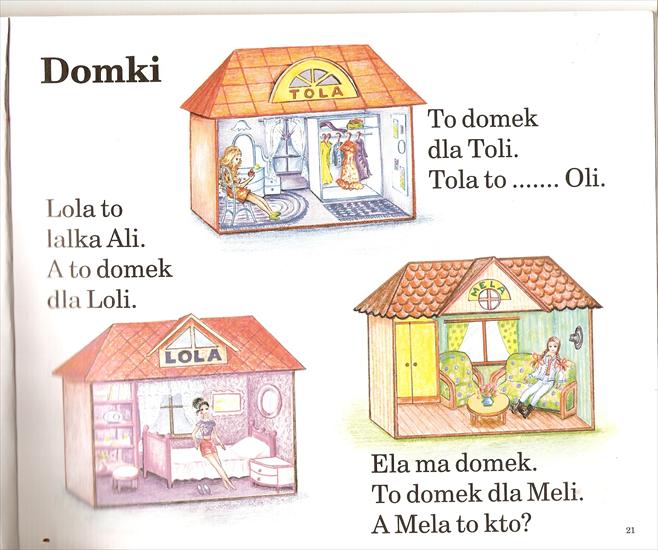 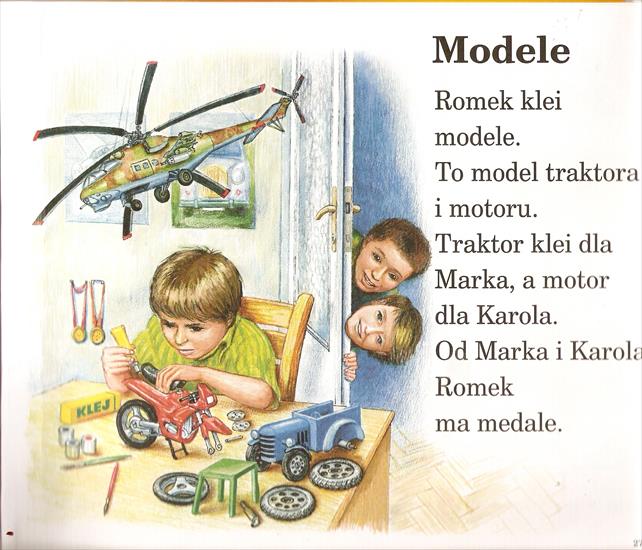 3)Pobaw się z piosenkąhttps://www.youtube.com/watch?v=BKAw3y1HKuE4) Spróbuj samodzielnie wykonać działania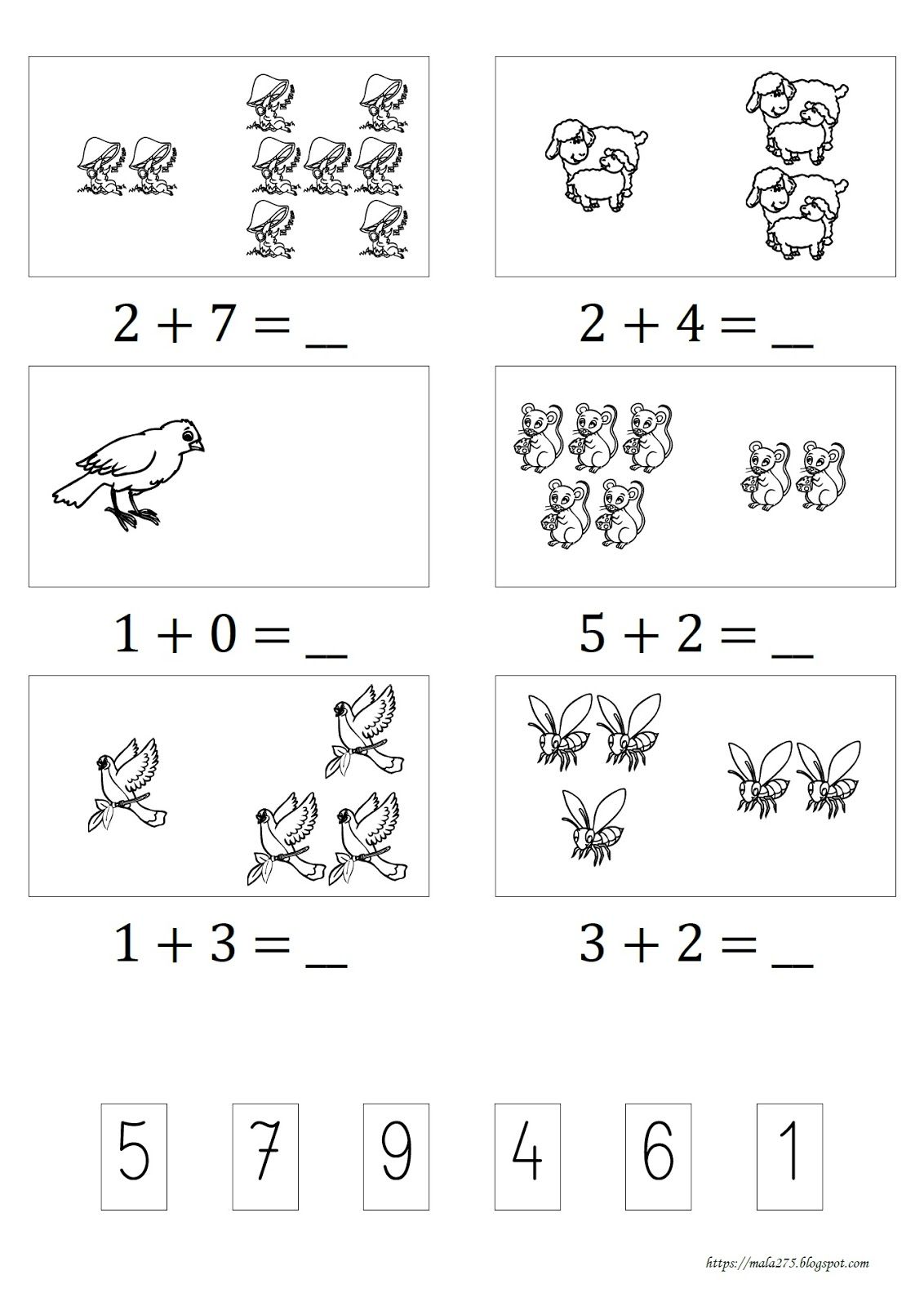 